Language Features - 3 Way Match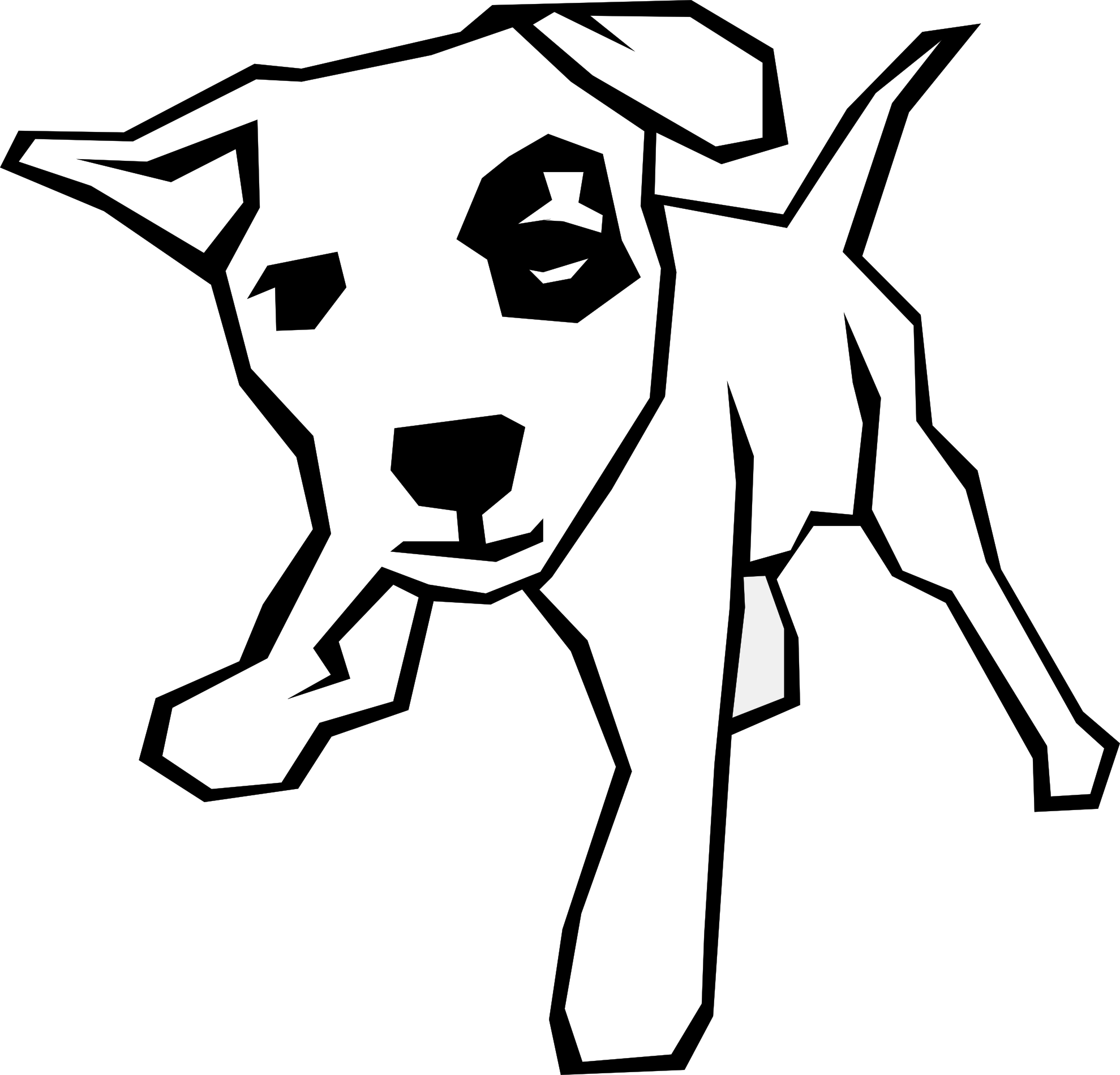 Match the name with the definition and example.Language Features - 3 Way MatchMatch the name with the definition and example.Language Feature NameDefinitionExamplerhetorical questionA polite way of saying something badIt’s raining cats and dogs so don’t step in a poodle.simileFirst letter matches in words close to each other‘I feaed the worst’ rather than ‘I thought I might die.’alliterationA dry joke.Reach the feet in the streetadjectiveTwo opposite words put togetherAm I thirsty?euphemismCompares using the word ‘like’ or ‘as’Ethan is like a rock.assonanceDescribes a nounShe had shut the door a million times that day.punA question that doesn’t require an answerDeadly doors don’t die.metaphorExtreme exaggerationThe red barn.juxtapositionCompares without using the word ‘like’ or ‘as’Snow was like the frosting on a cake.hyperboleThe rhyme inside the wordsThat man is a dog.Language Feature NameDefinitionExamplerhetorical questionA polite way of saying something badIt’s raining cats and dogs so don’t step in a poodle.simileFirst letter matches in words close to each other‘I feaed the worst’ rather than ‘I thought I might die.’alliterationA dry joke.Reach the feet in the streetadjectiveTwo opposite words put togetherAm I thirsty?euphemismCompares using the word ‘like’ or ‘as’Ethan is like a rock.assonanceDescribes a nounShe had shut the door a million times that day.punA question that doesn’t require an answerDeadly doors don’t die.metaphorExtreme exaggerationThe red barn.juxtapositionCompares without using the word ‘like’ or ‘as’Snow was like the frosting on a cake.hyperboleThe rhyme inside the wordsThat man is a dog.